РЕПУБЛИКА СРБИЈА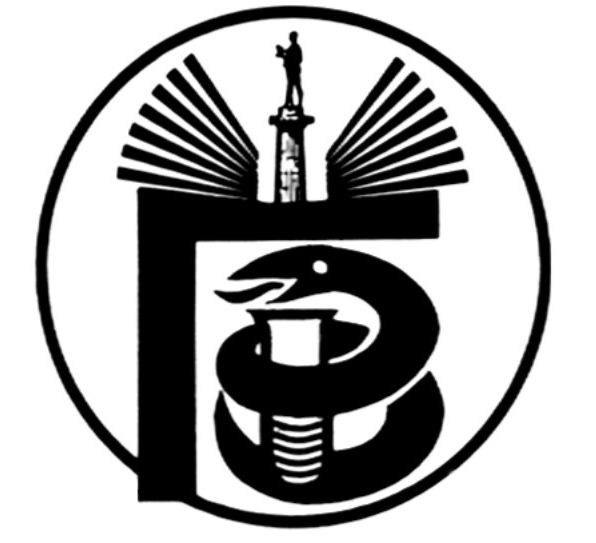 ГРАДСКИ ЗАВОД ЗА ЈАВНО ЗДРАВЉЕ, БЕОГРАД11000 БЕОГРАД, Булевар деспота Стефана 54-аЦентрала: 20 78 600   е-mail: info@zdravlje.org.rs    www.zdravlje.org.rsДиректор – тел: 32 33 976, факс: 32 27 828 email: direktor@zdravlje.org.rsСлужба за правне послове                                            Тел:  20 78 631        Факс:  32 27 828       e-mail: dusica.jovanovic@zdravlje.org.rsЖиро рачун: 840 – 627667 – 91ПИБ 100044907 Матични број 07041152Градски завод за јавно здравље, Београд, на основу члана 63. став 1. Закона о јавним набавкама ("Службени гласник РС", бр. 124/12 (у даљем тексту: Закон)) доноси         VI ИЗМЕНУ КОНКУРСНЕ ДОКУМЕНТАЦИЈЕ ЗА ЈН: ОДРЖАВАЊЕ ВОЗИЛА (АУТОМЕХАНИЧАРСКЕ, АУТОЛАКИРЕРСКЕ И АУТОЛИМАРСКЕ УСЛУГЕ)- ЗАМЕНА ДЕЛОВА, ЈН БР. ВНУ 05-II -11/15          У Конкурсној документацији за јавну набавку број ВНУ 05-II-11/15, услуге – ОДРЖАВАЊЕ ВОЗИЛА (АУТОМЕХАНИЧАРСКЕ, АУТОЛАКИРЕРСКЕ И АУТОЛИМАРСКЕ УСЛУГЕ)- ЗАМЕНА ДЕЛОВА, додати су подаци о возилима која су предмет ове јавне набавке (у прилогу).У осталом делу конкурсна документација остаје непромењена.                                                          О б р а з л о ж е њ е            У Конкурсној документацији за јавну набавку број ВНУ 05-II -11/15, извршена је измена као у диспозитиву, у циљу омогућавања понуђачима да припреме прихватљиве понуде.      Сагласно одредби члана 63. став 1. Закона, Градски завод за јавно здравље, Београд, као Наручилац, извршио је измену наведене конкурсне документације.Комисија за јавну набавку број ВНУ 05-II -11/15Рег. бројГод. ПроизводњемаркамоделБрој шасијеБрој мотораКубикажа ccmBG 675 ĆA2013OpelAstra classic A16 XERW0L0AHL48D2032492A16XER20SS43491598BG 675 CY2013OpelAstra classic A16 XERW0L0AHL48D2030783A16XER20SS31651598BG 675 CZ2013OpelAstra classic A16 XERW0L0AHL48D2033746A16XER20SS70391598BG 675 CŽ2013OpelAstra classic A16 XERW0L0AHL48D2031126A16XER20SS29941598BG 675 CW2013OpelAstra classic A16 XERW0L0AHL48D2033255A16XER20SS72671598BG 675 ĆD2013OpelAstra classic A16 XERW0L0AHL48D2032645A16XER20SS58141598BG 675 ĆĐ2013OpelAstra classic A16 XERW0L0AHL48D2033840A16XER20SS69781598BG 007-ČA2007OpelMERIVA ENJOY Z16XE5W0L0XCE7574146319Z16XEP20JH42871598BG 675 ČG2013OpelAstra classic A16 XERW0L0AHL48D2031773A16XER20SS34191598BG 675 ĆH2013OpelAstra classic A16 XERWOLOAHL48D2031726A16XER20SS29331598BG 675 ČM2013OpelAstra classic A16 XERW0L0AHL48D2030987A16XER20SS30081598BG 675 ČL2013OpelAstra classic A16 XERW0L0AHL48D2031966A16XER20SS33301598BG 675 ČO2013OpelAstra classic A16 XERWOLOAHL48D2032509A16XER20SS53701598BG 675 ČN2013OpelAstra classic A16 XERW0L0AHL48D2033561A16XER20SS70151598BG 053-ŽU2008OpelCOMBO COSMO Z17W0L0XCF0684160635Z17DTH17289671686BG 056-ŽY2007ZASTAVA101 SKALA 55VX1128A0001110991128A06416149631116BG 024-WĆ2008ZASTAVAKORAL INVX1145A0001112591128A06416232821116BG 574 NM2011FIATPUNTO 1.2 clasic a/c 5pZFA18800007041404188A400063087591242BG 574 NL2011FIATPUNTO 1.2 clasic a/c 5pZFA18800007041066188A400063110121242BG 574 NS2011FIATPUNTO 1.2 clasic a/c 5pZFA18800007041452188A400062668551242BG 084-EI2007ZASTAVAYUGO KORAL IN 1.1VX1145A0001104661128A06416110411116AB 274 BG2006Priključno vozilo 600kgT39K107K16M015004BG 064-ĆŽ2009ZASTAVA101 SKALA 55VX1128A0001115762128A06416280611116BG 161-GV2011DACIASANDERO STEPWAY 1.6UU1BSDAFK44349570K7MF710UF485601598BG 164-GV2010LADAPRIORA 2171XTA217130A00189612112625256971596BG 099- ĆY2010OPELCORSA VAN /F1 1660kg/W0LVSDL08A6055387A12XER19TT74391229BG 100- ĆY2010OPELCORSA VAN /F1 1660kg/W0LVSDL08A6057401A12XER19TU26551229BG 153-HĆ2011FIATPUNTO 1.2 clasic a/c 5pZFA18800007041677188A400063008281242BG 151-HĆ2011FIATPUNTO 1.2 clasic a/c 5pZFA18800007041887188A400063011621242BG 150-HĆ2011FIATPUNTO 1.2 clasic a/c 5pZFA18800007041899188A400063011651242BG 201-CW2008OPELASTRA CLASSIKWOLOTGF488G131446Z16XEP20LR32411598AC 802 BG2006Priključno vozilo 600kgWSEM075B45G950744BG 201- JS2010OPELCORSA VAN /F1 1660kg/W0LVSDL08A6057441A12XER19TU39761229BG 201- JX2010OPELCORSA VAN /F1 1660kg/W0LVSDL08A60801931229BG 201- JW2010OPELCORSA VAN /F1 1660kg/WOLVEDL08A6058349A12XER19TU73201229BG 805 IM2013OPELCOMBO ES 1.6DWOL6VXD1BD9528462198A300069548471598BG 192-FK2006ZASTAVA101 SKALA 55VX1128A0001108263128A06416065871116BG 192-RG2011OPELASTRA 16XERW0LPF6ED5BG132701A16XER20RH00521598BG 192-FM2000TOYOTAKOMBIJT141LHB5000192043L49692522446BG 192-ZŠ2008ZASTAVAYUGO KORAL IN 1.1VX1145A0001113414128A06416250441116BG 279-ĆY2009LADA111 1.6 IXTA211140803068462112422363801596BG 279-ĆX2009LADA111 1.6 IXTA211140803068482112422359681596BG 236-XL2009OPELASTRA CLASSIKW0L0TGF488G157146Z14XEP19PG40441364BG 279-ŠV2008ZASTAVA101 SKALA 55VX1128A0001115070128A06416257291116BG 279-ŠZ2007ZASTAVA101 SKALA 55VX1128A0001111656128A06416153461116BG 321-JB2004OPELCOMBO CARGO/F1 1805/W0L0XCF2543018981Y17DT08500081686AM 425-BG2012Prikolica za Čamac/F1 750kg/PUS82271200764BG 390-PĆ2008ZASTAVA101 SKALA 55VX1128A0001115217128A06416257911116BG 438-LJ2004OPELCORSAW0L0XCF0846134086Z10XEP19DF2835998BG 438-LK2004OPELCORSAW0L0XCF0846134088Z10XEP19DF2808998BG 438-KU2007ZASTAVA101 SKALA 55VX1128A0001113522128A06416207011116BG 438-ZL2002ZASTAVARIVAL /F1 5000/ZCFC497000Z014039814023371036316112800BG 472-AW2006OPELCOMBO ENJOY DTH /F1 1885/W0L0XCF0673003876Z17DTH15347191686BG 472-VW2007ZASTAVA101 SKALA 55VX1128A0001112934128A06416180241116BG 472-VZ2006OPELMERIVA ENJOY Z14XE5W0L0XCE7564131146Z14XEP19GF41861364BG 521-ČP2007ZASTAVAFLORIDA IN L METVX1103A0000030181PSANFV10FX7C27547891596BG 521-ČO2004ZASTAVAFLORIDA 1.3 POLY/F1 1655/VX1103A0000051356128A606400904601300BG 521-ŠI2005ZASTAVA101 SKALA 55VX1128A0001106921128A06416039441116BG 550-BX2007ZASTAVAYUGO KORAL 1.1VX1145A0001111526128A06416219611116BG 772-JV2013OPELAstra classic A16 XERW0L0AHL48D2106083A16XER20TD18301598BG 774-ĐŽ2013OPELAstra 5DR A14WOLPD6EC4DGO61176A14NET19CC82901362